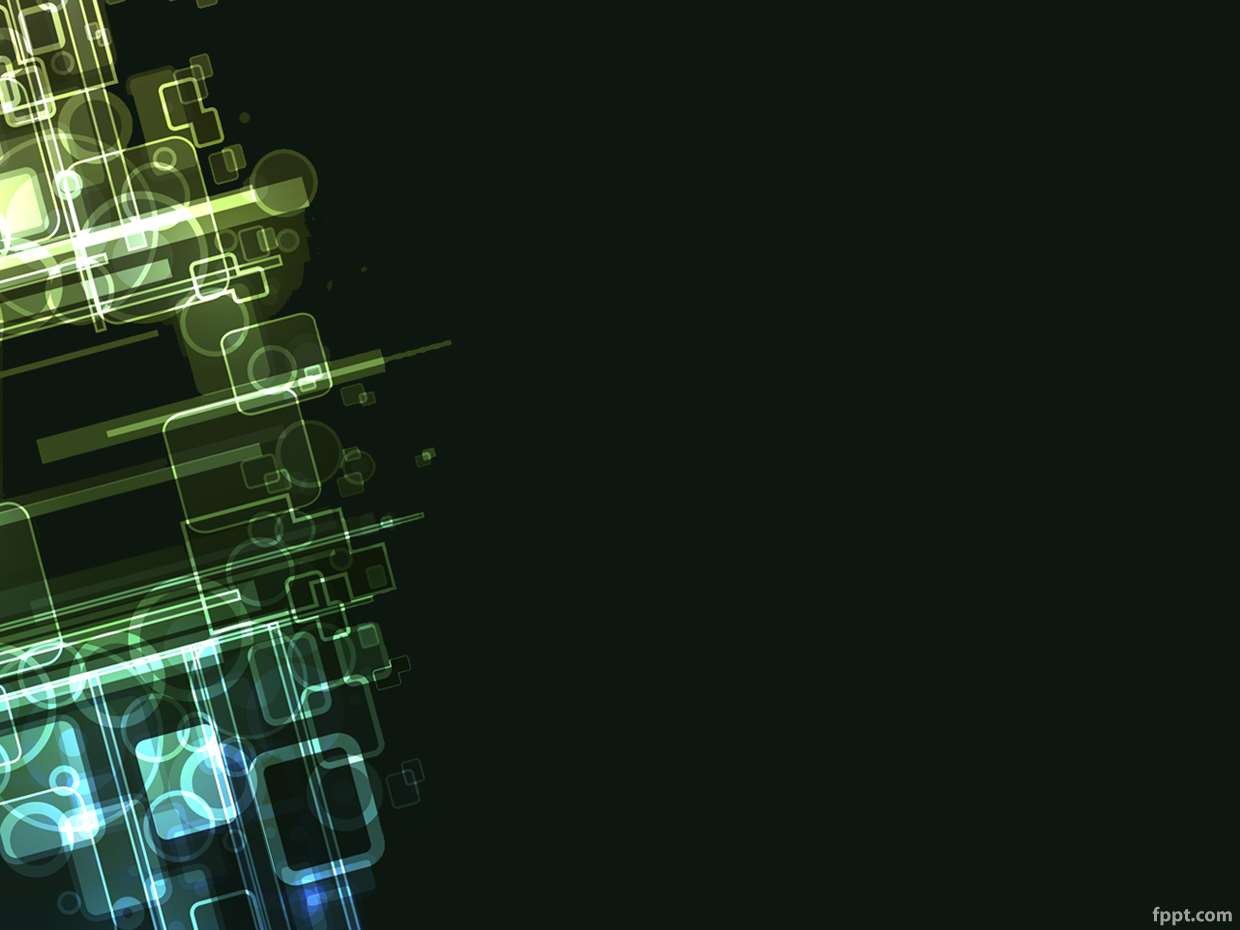 Diretoria de Tecnologia e InformaçãoIsaac Timoteo Diretor em Exercicio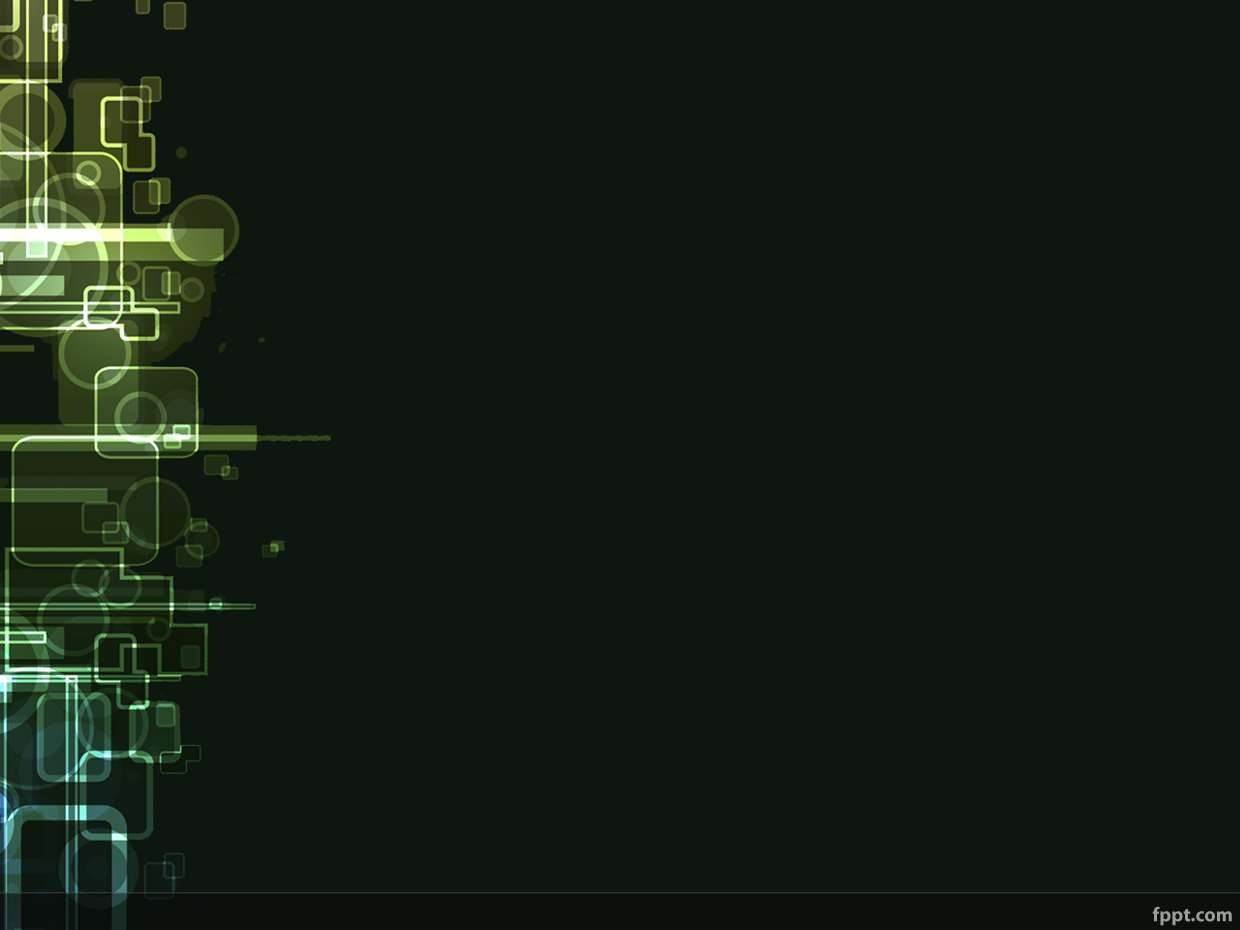 Gerência de Banco de Dados e SegurançaAtribuições da GEBANInstalação, atualização e monitoramento do programa de antivírus instalado em todas as estações de trabalho e computadores servidores do PJAC;Atualizações dos Sistemas Operacionais das estações de trabalho e Computadores Servidores do PJAC;Backup de todos os Sistemas Administrativos e Judiciais do PJAC, garantindo o retorno dos Sistemas em caso de falha física dos Computadores Servidores;Controle das políticas de acesso à rede Corporativa, criando e gerindo os acessos dos usuários aos Sistemas Informatizados do Tribunal.Ampliação da Capacidade de Armazenamento de Dados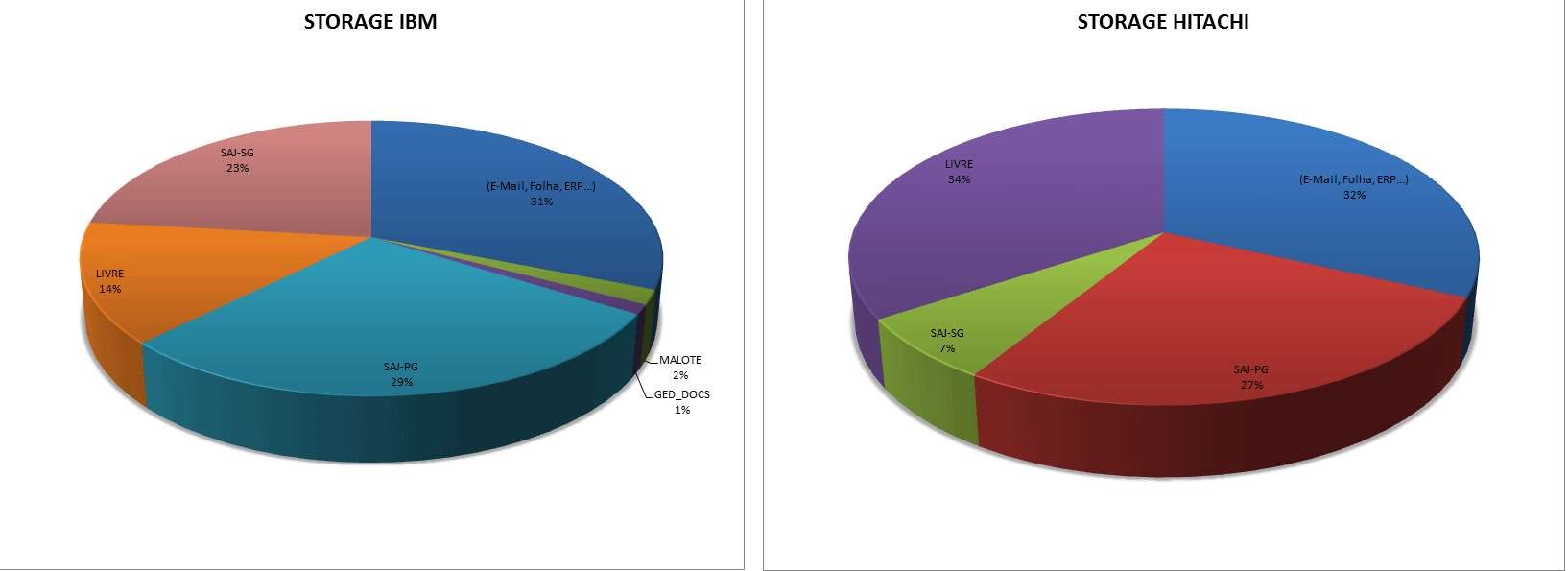 Implantação de Softwares de monitoramento da Rede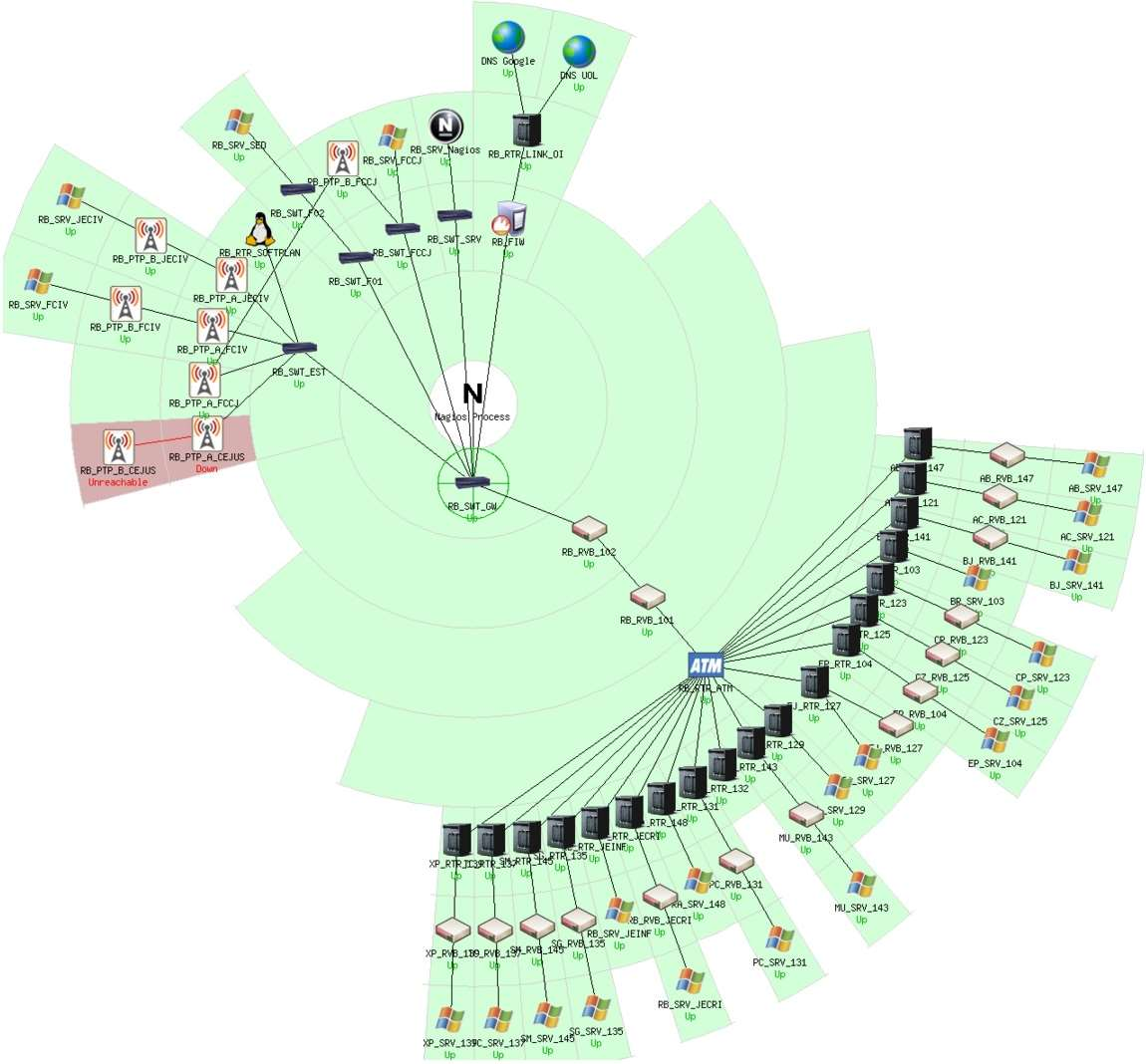 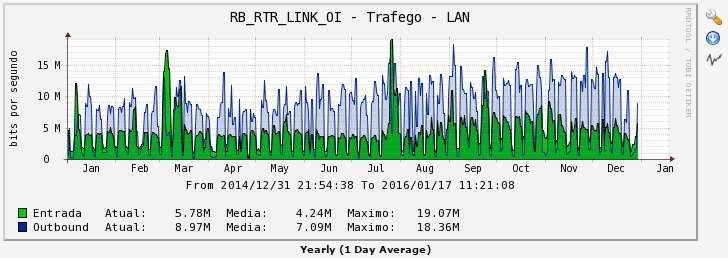 Implantação da rede TJAC Wireless para smartphones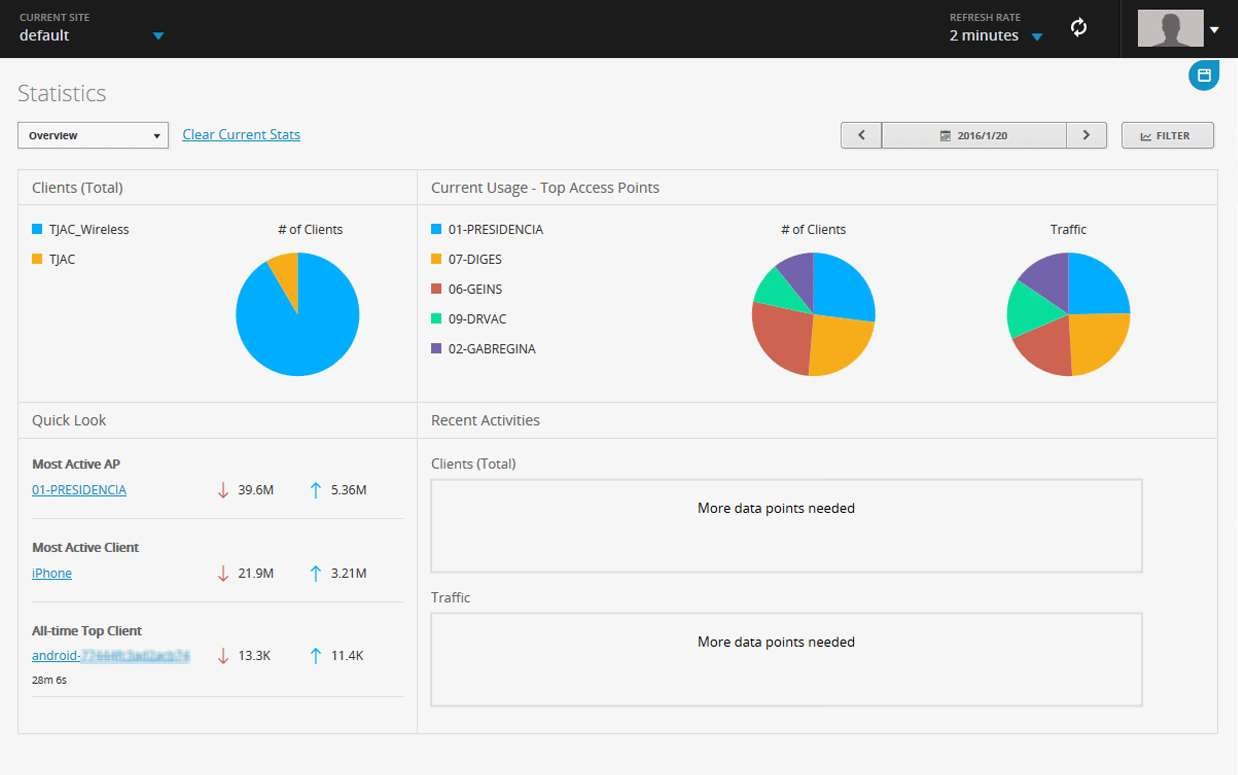 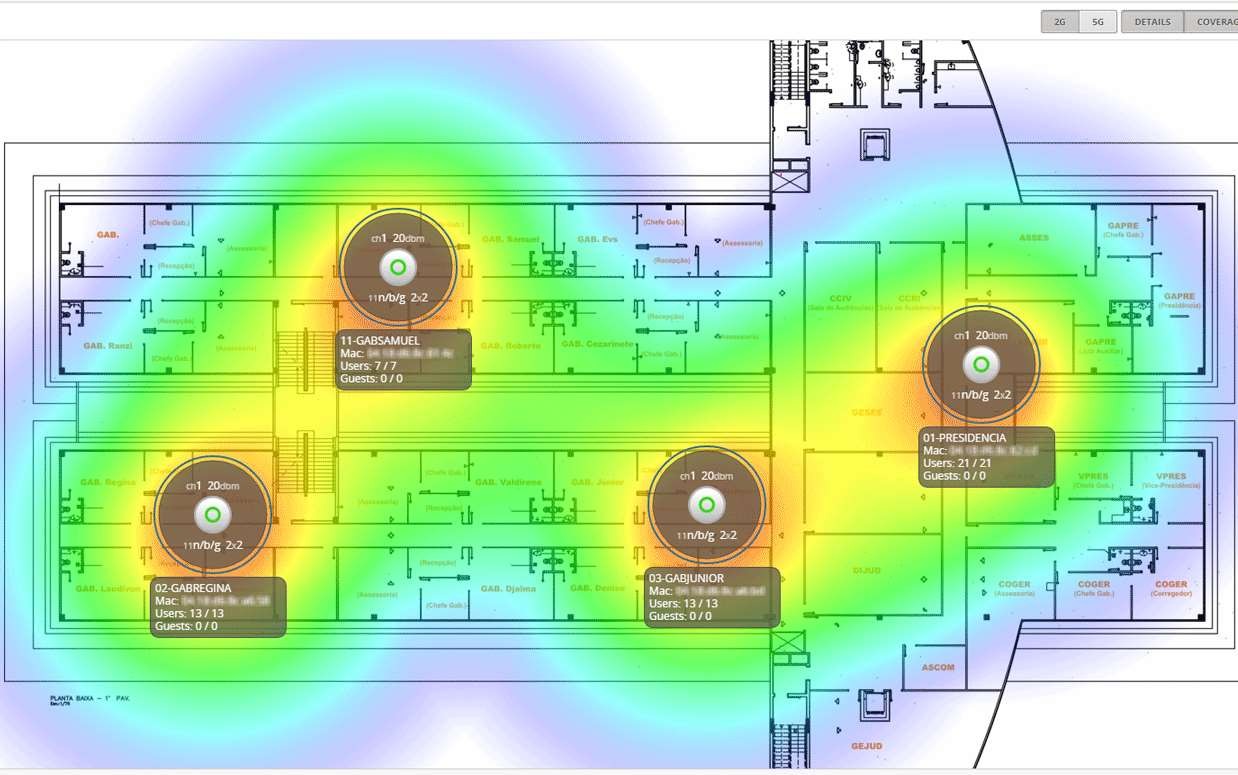 Atualização do software de controle de acesso a internet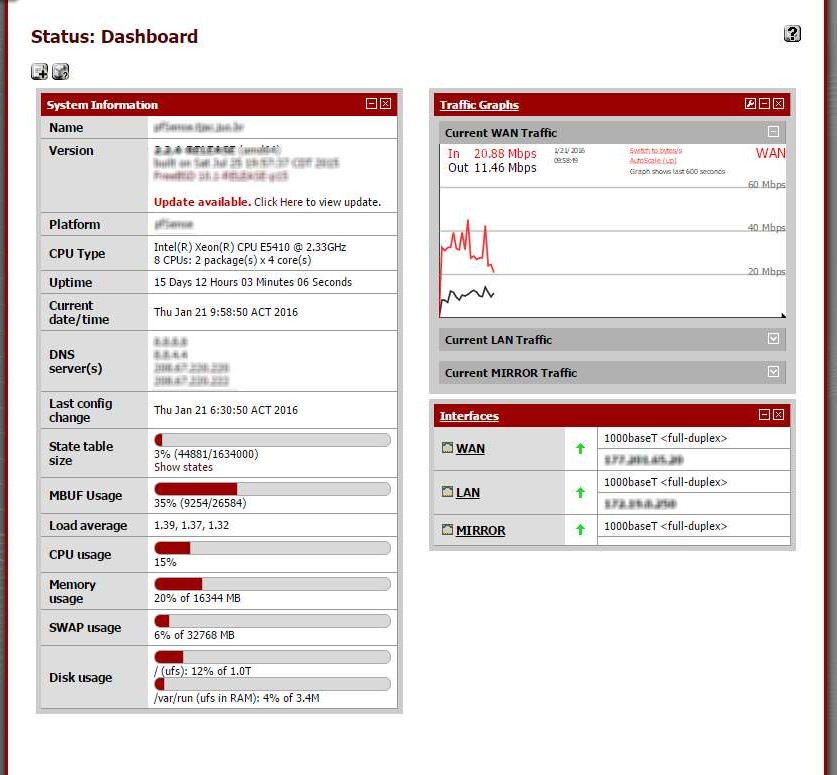 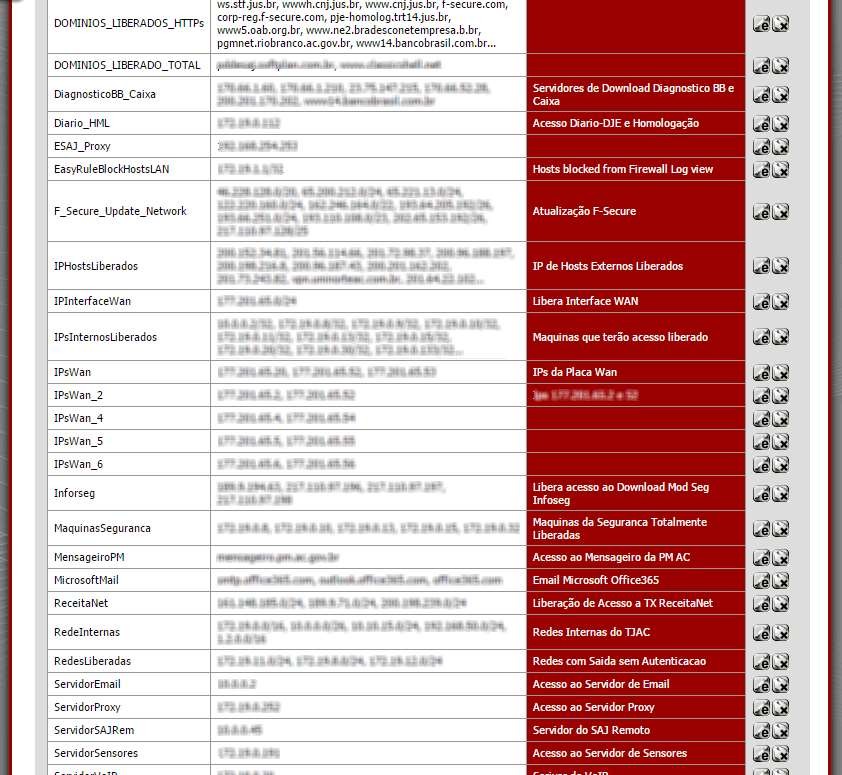 Interligação através de LINK de duas novas comarcas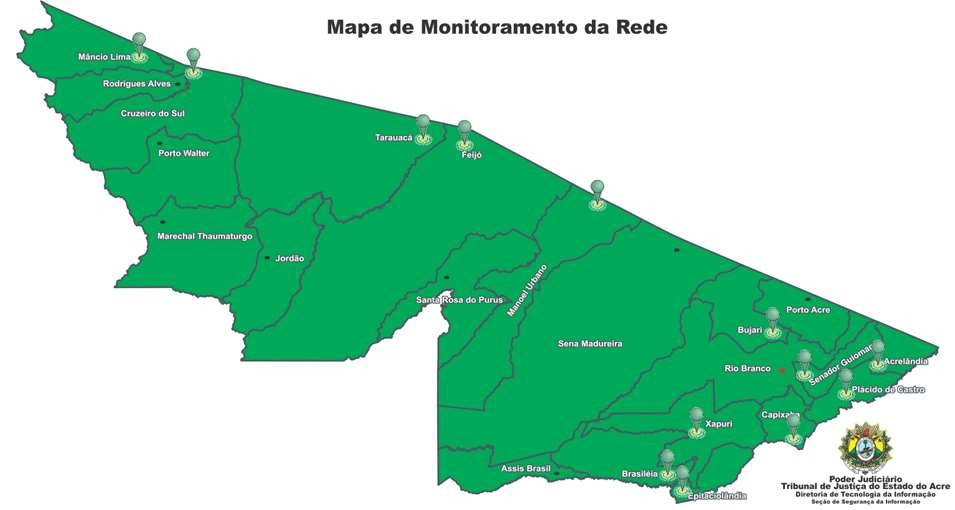 Interligação por meio de fibra optica com o primeiro prédio da Cidade da Justiça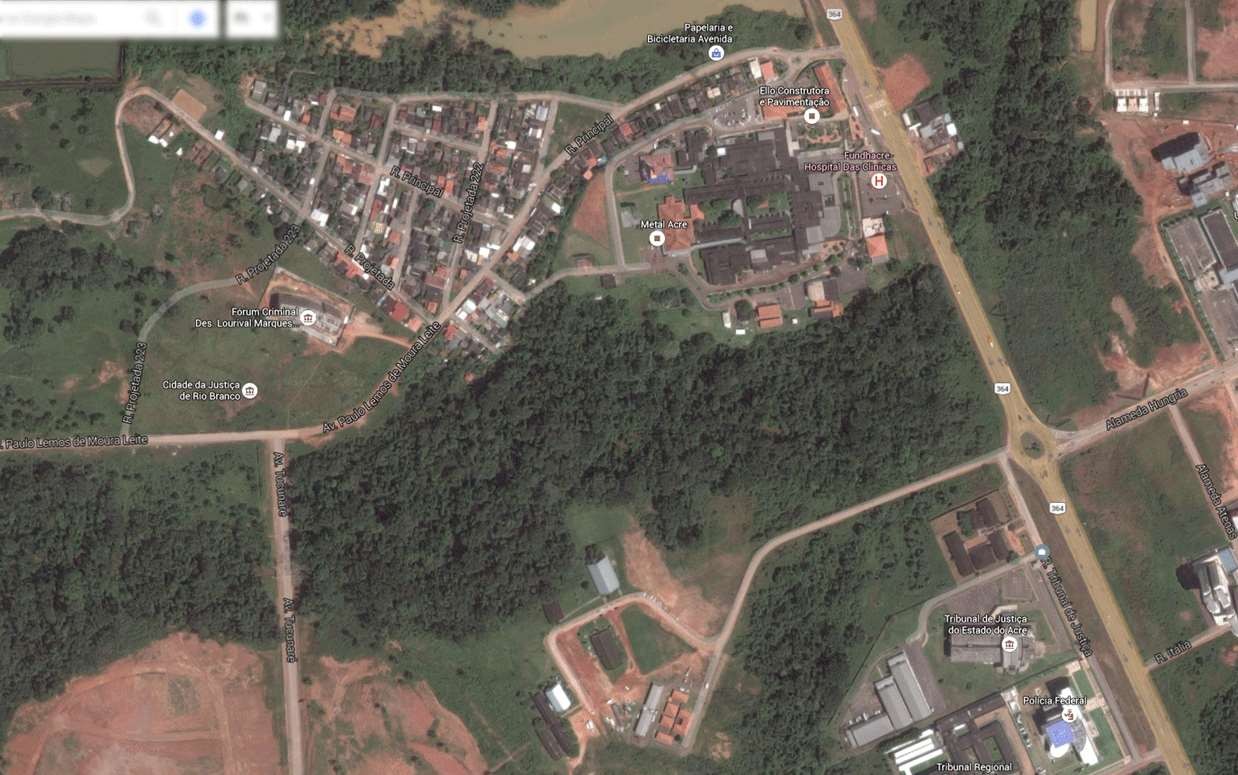 Implantação da Central VOIP em toda DITEC com ramais voip individual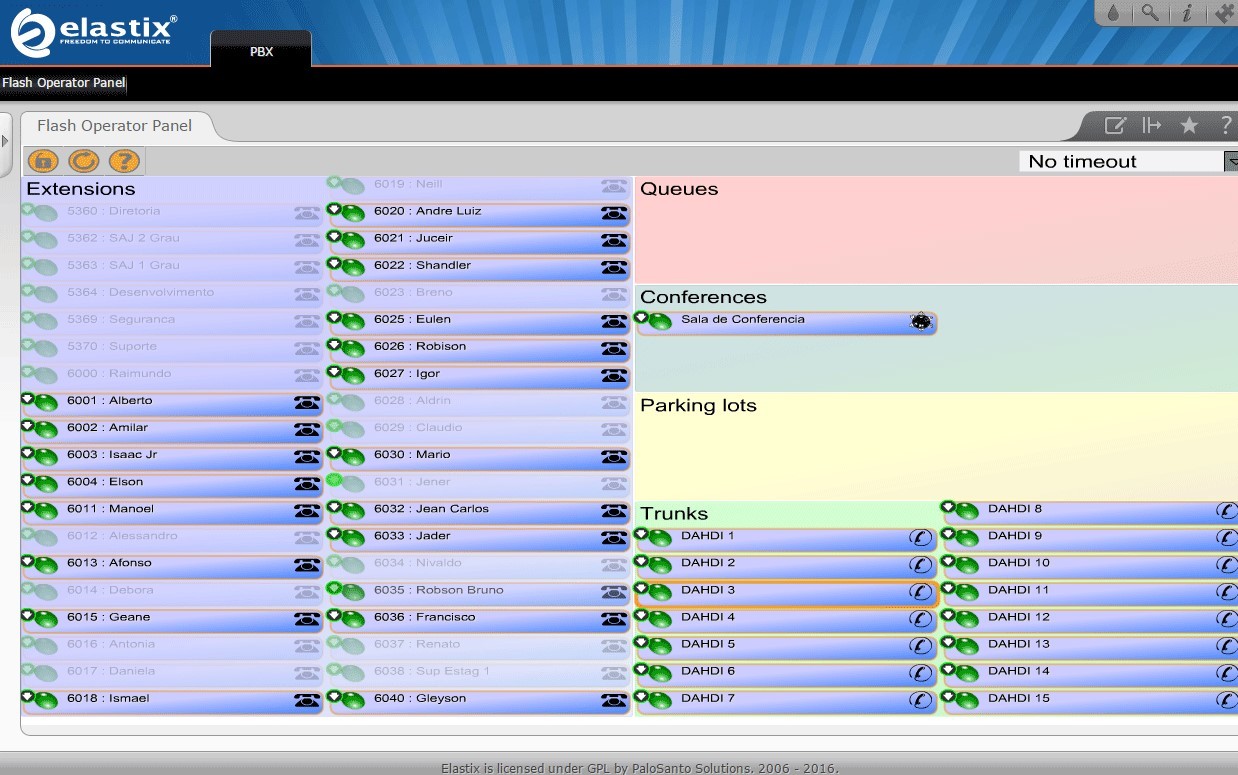 Gerência e controle do parque computacional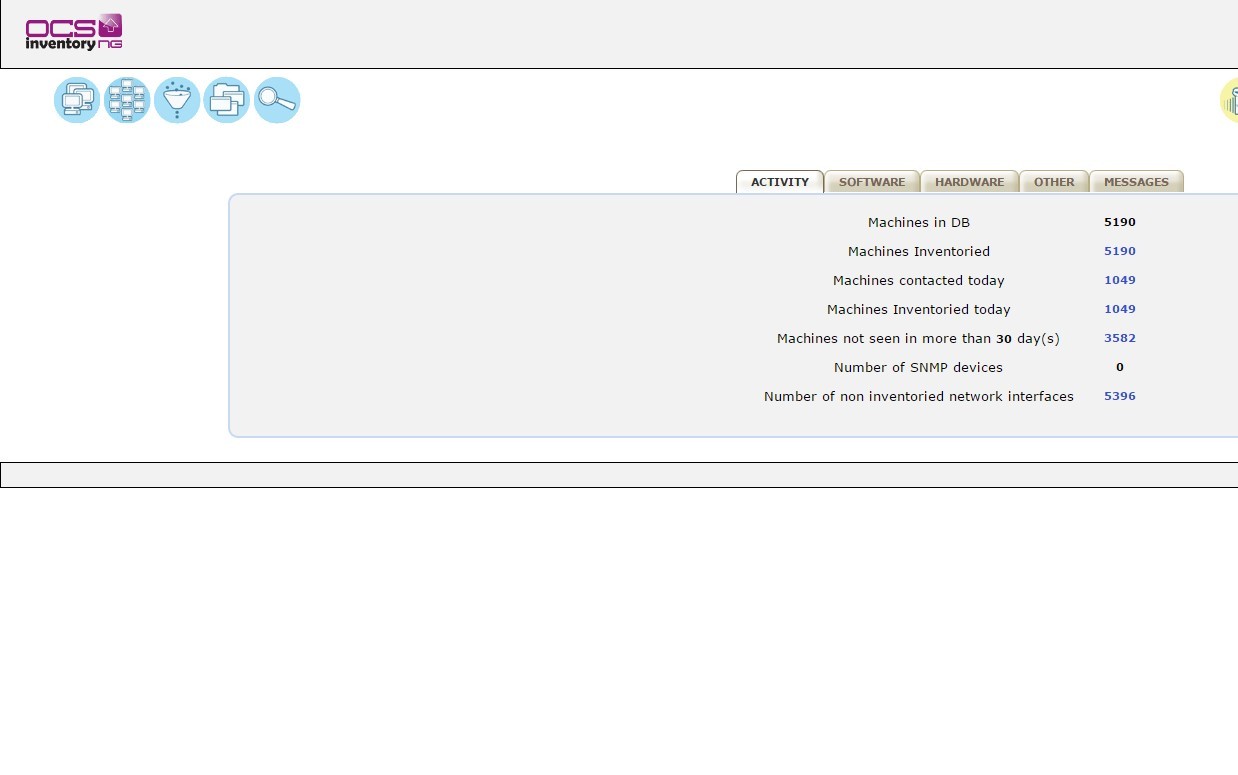 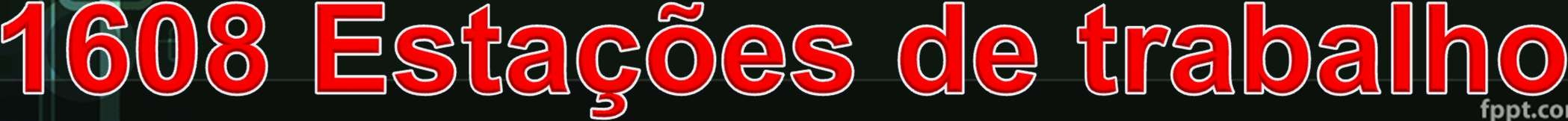 Gerência e backups diários de todos servidores da Intranet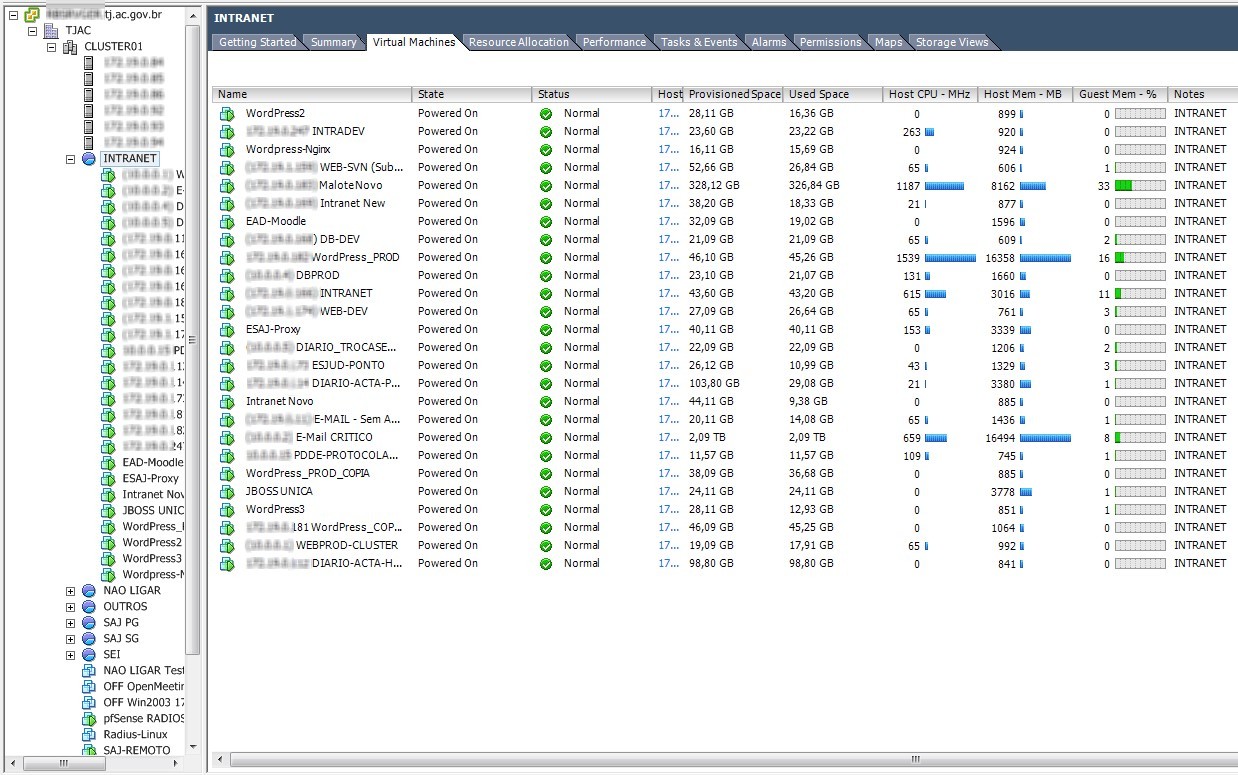 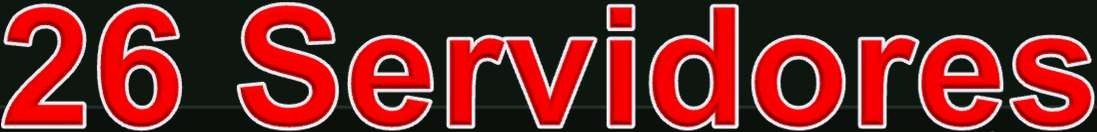 Gerência e backups diários de todos servidores da SAJ PG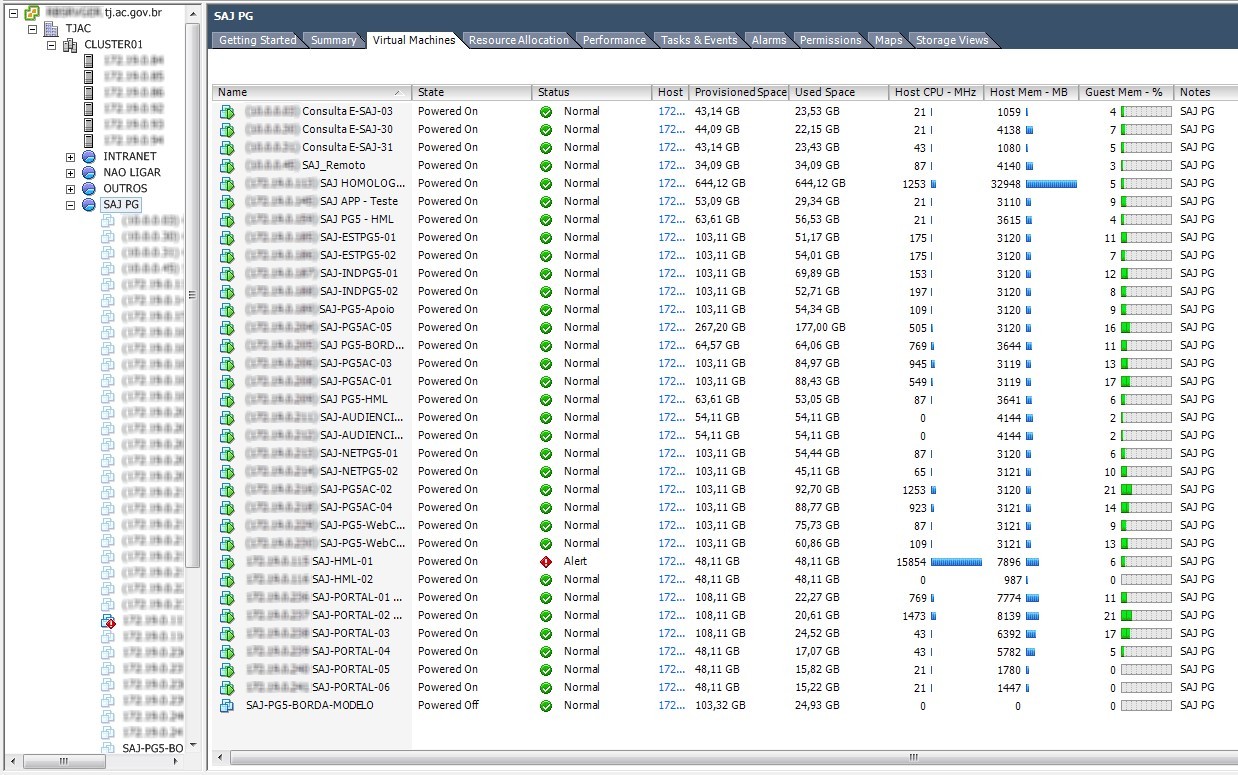 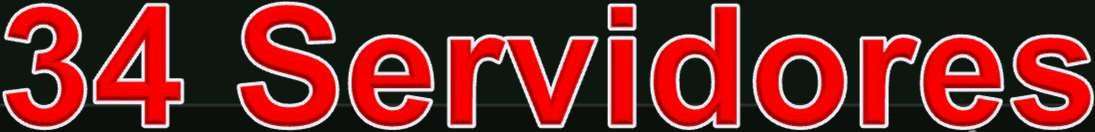 Gerência e backups diários de todos servidores da SAJ SG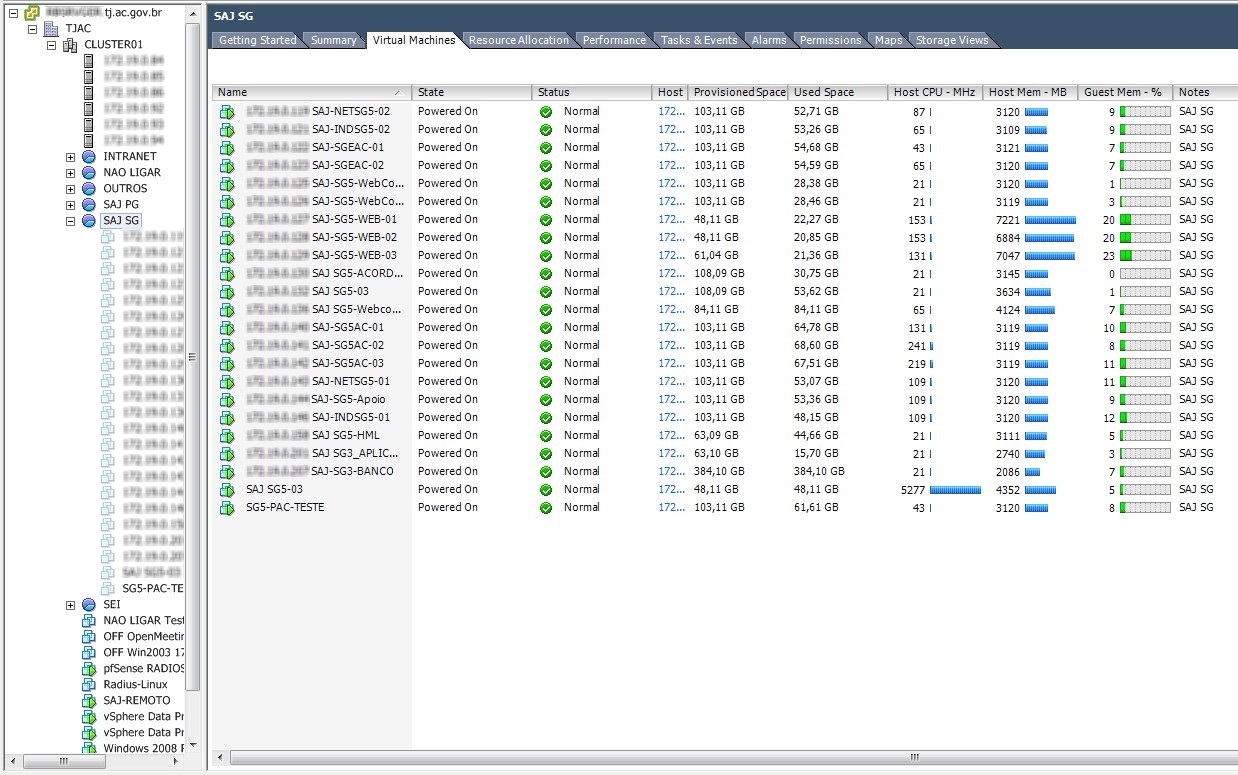 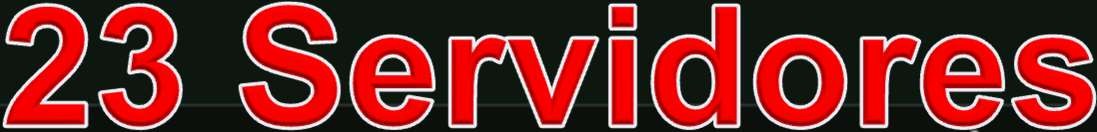 Implantaçã, gerência e backups diários dos servidores do SEI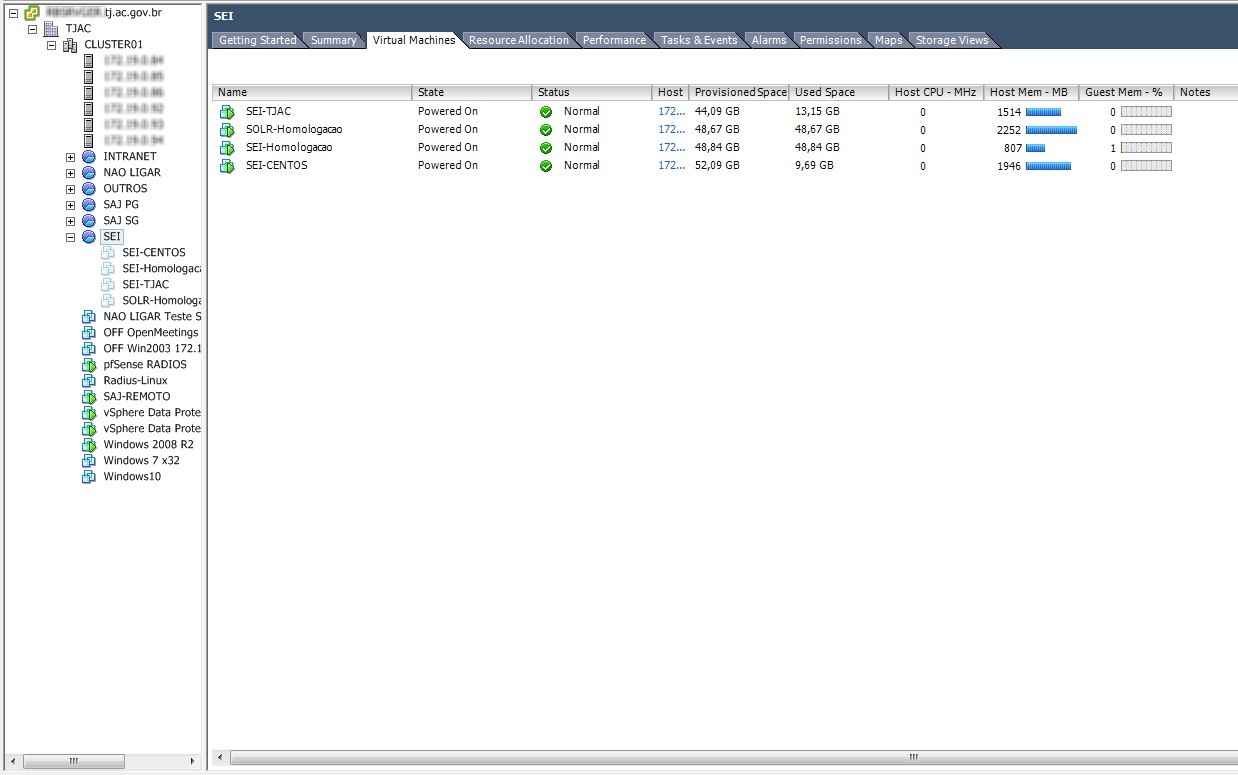 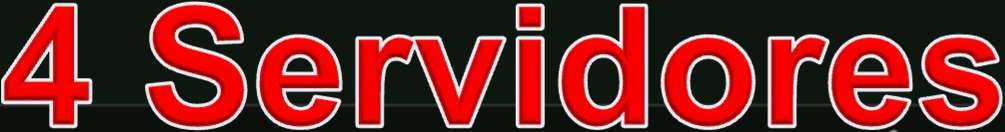 Implantaçã, gerência e backups diários dos servidores de diversos serviços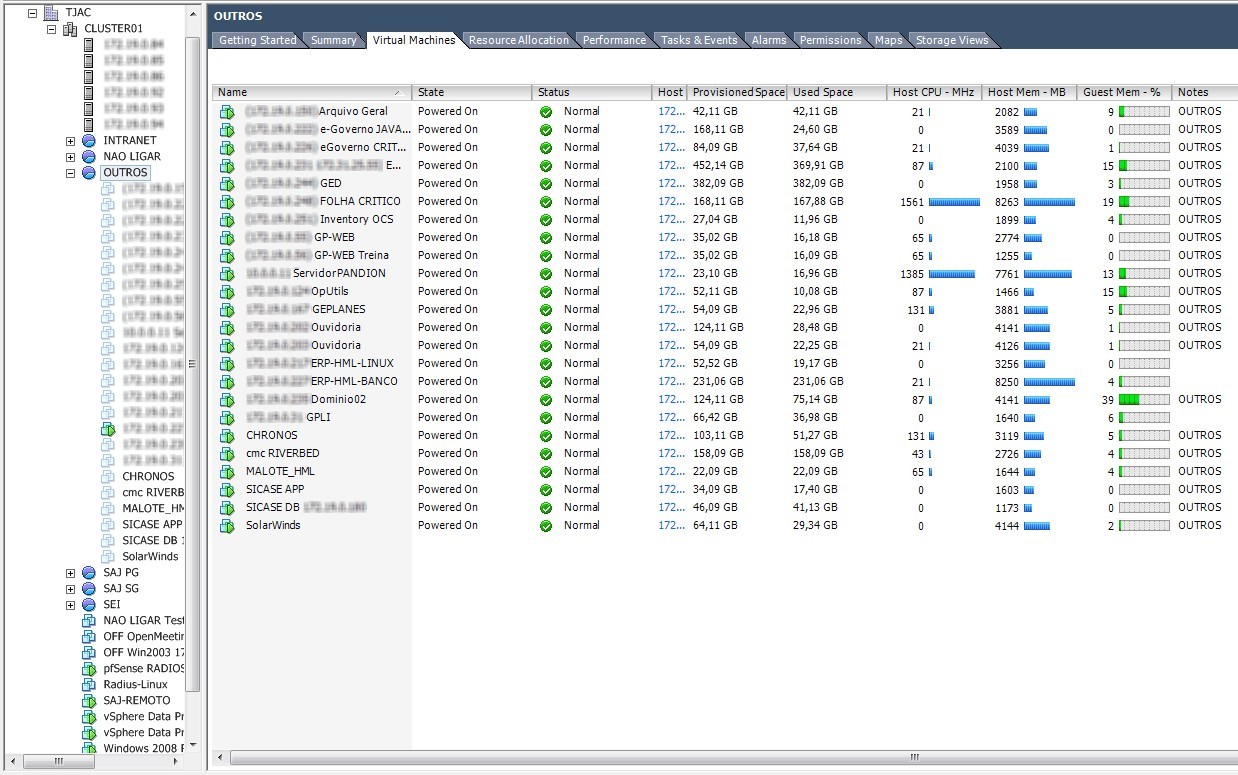 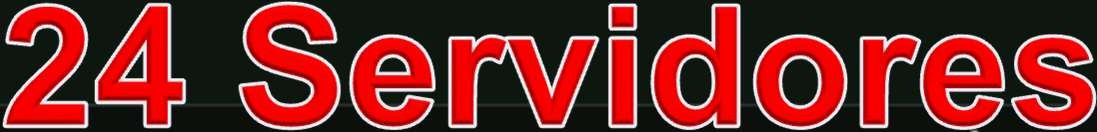 Servidores gerênciados111 Servidores Virtuais17 Servidores no interior5 Servidores físicos nos prédios deslocados do prédio administrativo na capital31 Servidores físicos no prédio administrativoProjetos para 2016Implantação da nova central de chamados e serviços (já na fase final)Implantação de novos servidores para inicio da implantação do PJE e do SEI (já em andamento)Adquirir e implantar firewall de nova geração para melhorar a segurança e a velocidade da internetAlterar forma de autenticação para internet Ampliação da Capacidade de ArmazenamentoAmpliação da Velocidade do Link da internetImplantação de um Link de internet redundanteImplantar o backup elétrico da sala seguraIniciar projeto de um novo site secundário da sala seguraGerência de RedesAtribuições da GERESInstalar novos equipamentos de informáticaDa suporte e manutenção e controle dos equipamentos de informática seja presencial ou remotoProjetar e implementar parte lógica da rede de computadoresInstalar e atualizar os softwares homologados pelo TJACApoio e controle na movimentação dos equipamentos de informáticaGerência de SistemasAtribuições da GESISAtribuições do Processo de TrabalhoManter a Integração dos Sistemas entre outras Instituições.Usuários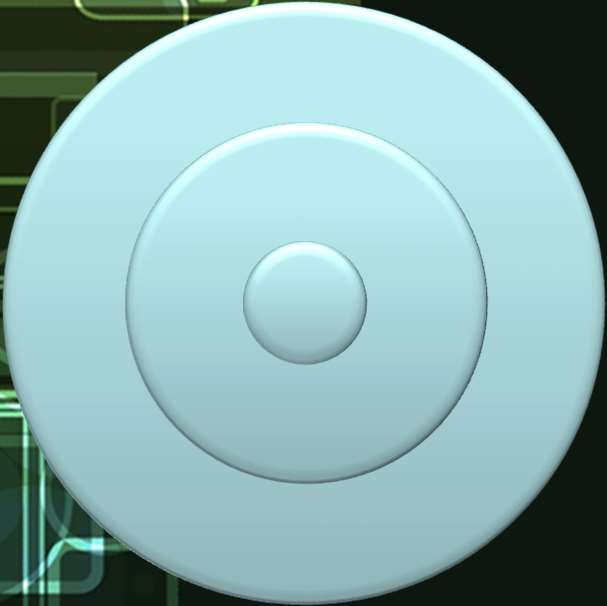  	 Operadores do DireitoJurisdicionadoSuporte a membros do MP, Defensoria, OAB e Jurisdicionado.Suporte aos usuários de todas as Comarcas do Estado, Setores Administrativos, Gabinetes.Realizar implantação, treinamento, acompanhamento de sistemas no âmbito do TJAC.Suporte a certificação digital no ambiente do processo eletrônico.Apoiar o cumprimento das Resoluções do Conselho Nacional de Justiça.Atribuições do Processo de TrabalhoDesenvolver e manter os sistemas aplicativos, próprios ou de terceiros;Definir rotinas de contingência para os sistemas aplicativos;Garantir a funcionalidade e a disponibilidade das informações no sítio do TJAC na intranet e na internet.Planejar, executar, acompanhar e evoluir os fluxos dos sistemas administrativos, judiciários, extrajudiciais para o processamento de dados e virtualização das informações.Supervisionar, acompanhar as atividades de integração e monitoramento do desempenho dos Sistemas de Informação.Prestar atendimento a todos os usuários dos Sistemas Coorporativos.Elaborar os conteúdos dos cursos de capacitação e aperfeiçoamento no uso dos sistemas e ferramentas informatizadas corporativas, gerenciados pela DTI.Organizar, manter e administrar e acesso aos sistemas de informação do TJAC.Estrutura OrganizacionalSistema de Automação da Justiça (SAJ/PG5, SAJ/ADM-PG5, SAJ/EST, SAJ/PRO, SAJ/SGC, SAJ/SG5, SAJ/ADM-SG5, SAJ/SG3, SAJ/SG3-ADM).Portal e-SAJ (Consulta Processual, Certidões, Custas, Peticionamento, Push, Jurisprudência, Pauta Julgamento, Pauta Audiência).CalcPro - Sistema de calculo de custas judiciais.I-STF - Sistema de envio de recursos para Supremo Tribunal Federal.I-STJ - Sistema de envio de recursos para Superior Tribunal de Justiça.Sistemas de apoio as decisões judiciais: Bacen Jud – InfoJud – InfoSeg – Renajud – Depósitos Judiciais BB – GETRAN – SIGO – SIEL - Juris Plenum(Revista Juris Plenum para pesquisas jurídicas).Sistema de Automação do JudiciárioSGC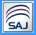 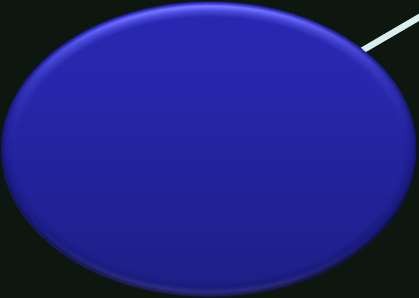 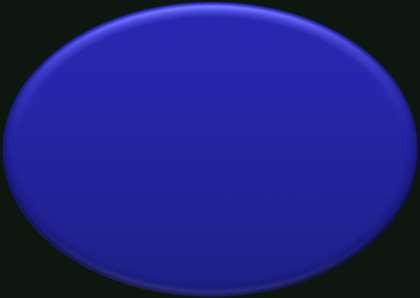 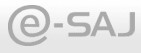 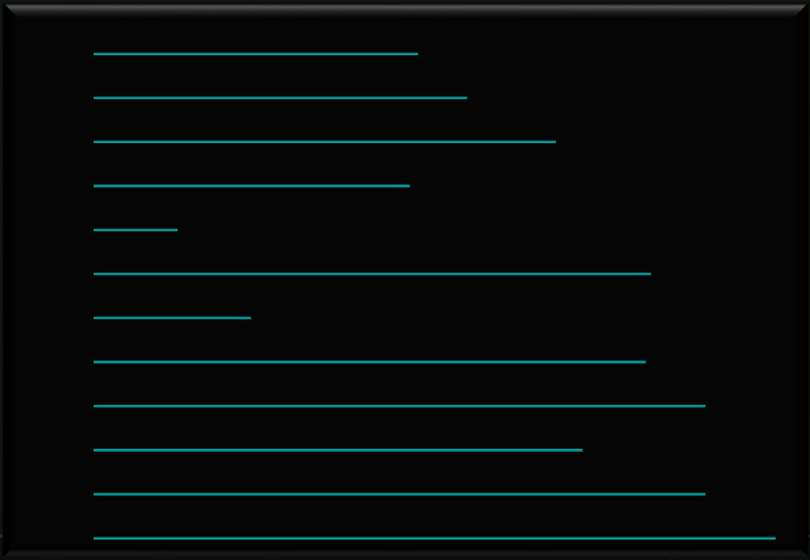 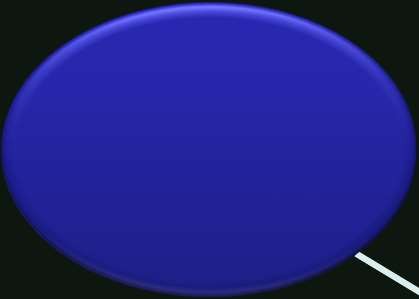 PG5 ESTPRO ADMSG5EST	ADMCustas ProcessuaisConsultas ProcessuaisConsultas de JurisprudênciaPauta de AudiênciaPushConferência de Documento DigitalCertidõesConsulta da Pauta de JulgamentoPeticionamento Eletrônico de 1º GrauIntimações e Citações On-linePeticionamento Eletrônico de 2º GrauAdministração dos Usuários da Instituição 	Sistemas Administrativos	Sistema de Folha de Pagamento e Recursos Humanos.E.R.P - Sistemas Integrados de Gestão Empresarial (Financeiro, Almoxarifado, Patrimônio e e- Governo).Sistema de Gerenciamento Eletrônico de Documentos - GEDSistema MALOTE DIGITAL - Recepção e Envio de Documentos entre todas as unidades do PJAC e Outra Entidades.Portal do Servidor e Magistrado - Consulta de informações de RH dos servidores e magistrados.Portal do Servidor eConsig - Sistema de controle de consignações com desconto em folha de pagamento.DIREX - Sistema de controle de movimentação de documentos (Presidencia – Diretoria Geral).DAE - Sistema de Emissão de Guias.SAGER - Sistema de gerenciamento de informações do arquivo geral.Sistema de apoio as informações de pessoal para órgãos da receita federal e previdência: VISIBANC – SEFIP – SIPREV – DIRF – GDRAIS – PASEPFOP – SFIP. 	Sistemas Web	Sistema de Diário da Justiça.Sistema da Central de Chamados - Gerenciar todos os Chamados Técnicos e Administrativos.Sistema GP-WEB - Gerenciamento de Projeto, Documentos e Mensagens.Moodle - Sistema de administração de atividades educacionais destinado à criação de comunidades on- line, em ambientes virtuais voltados para a aprendizagem.WordPress - Disponibilizar informações institucionais na intranet do TJAC.Sistema de Gestão de Noticias - Disponibilizar informações institucionais na internet do TJAC.Sistema de Gestão de Licitação - Disponibilizar informações institucionais na internet do TJAC.Sistema de Plantão Judiciário - Disponibilizar informações institucionais na internet do TJAC.Sistema de Questionário (LIMESURVEY) - Disponibilizar questionários e pesquinas personalizadas na intranet do TJAC.Sistema de Atualização Monetária - Voltados para os advogados, cidadãos e serventuários da justiça.Sistema de Ouvidoria - Canal de comunicação da sociedade com a Justiça Acreana.Piwik - Sistema de Estatistica de Acessso intranet.SVN - Sistema de Controle de Versão Subversion do Código fonte das aplicações web.COMAG - Sistema de informação do conselho da magistratura do TJAC.Sistema de Localização de Servidores.Sistema de recadastramento de servidores.Sistema de controle de endereços dos locais de trabalho dos presos em regime semi-aberto.Controle de Acesso de Sistemas Interno.Sistema de LeiloeiroSistema de Controle de Concursos – Inscrições.Sistema de Produtividade de Juiz Leigo e Conciliador.Blogs: Fique Ligado – Juizado de Trânsito . 	Sistemas Extrajudiciais	Projetos 2016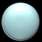 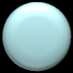 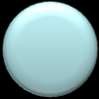 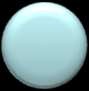 